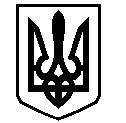  У К Р А Ї Н АВАСИЛІВСЬКА МІСЬКА РАДАЗАПОРІЗЬКОЇ ОБЛАСТІсьомого скликаннядвадцята (позачергова) сесіяР І Ш Е Н Н Я 13 квітня 2017                                                                                                                № 33Про передачу пішохідних мостиків з балансу комунального підприємства «Добробут» Василівської  міської ради Запорізької області на баланс комунального підприємства «Благоустрій-Василівка» Василівської міської ради Запорізької області.Керуючись ст. 26, 60  Закону України «Про місцеве самоврядування в Україні», на підставі звіту про оцінку майна (пішохідних мостиків) ФОП Залата В.В., Василівська міська радаВ И Р І Ш И Л А:1. Начальнику КП «Добробут» Тарану І.В. передати пішохідні мостики з балансу комунального підприємства «Добробут» Василівської  міської ради Запорізької області на баланс комунального підприємства «Благоустрій-Василівка» Василівської міської ради Запорізької області згідно додатку №1 (додається).2. Начальнику КП «Благоустрій-Василівка» Мірошніченку А.А. прийняти на баланс комунального підприємства «Благоустрій-Василівка» Василівської міської ради Запорізької області пішохідні мостики у кількості 9 шт. оціночною вартістю 140773,80 (сто сорок тисяч сімсот сімдесят три гривні 80 копійок) згідно висновку про оцінку майна (пішохідних мостиків) ФОП Залата В.В. та відобразити прийняті об’єкти відповідно до діючого законодавства.3. Створити комісію по прийманню-передачі пішохідних мостиків з балансу комунального підприємства «Добробут» Василівської  міської ради Запорізької області на баланс комунального підприємства «Благоустрій-Василівка» Василівської міської ради Запорізької області, згідно додатку №2 (додається).4. Контроль за виконанням  рішення покласти на постійну комісію з питань роботи комунальних служб, формування тарифів на комунальні послуги, з питань торгівлі, послуг та розвитку підприємництва та постійну комісію з питань бюджету, фінансів, планування соціально-економічного розвитку міста.Міський голова                                                                                                    Л.М. ЦибульнякДодаток 1до рішення двадцятої (позачергової)сесії Василівської міської радисьомого скликання 13.04.2017 №  33Перелік пішохідних містків, які передаються з балансу комунального підприємства «Добробут» Василівської  міської ради Запорізької області на баланс комунального підприємства «Благоустрій-Василівка» Василівської  міської ради Запорізької області Секретар ради                                                                                                        О.Г. МандичевДодаток 2до рішення двадцятої (позачергової)сесії Василівської міської радисьомого скликання 13.04.2017 № 33С К Л А Дкомісії по передачі пішохідних містків з балансу комунального підприємства «Добробут» Василівської  міської ради Запорізької області на баланс комунального підприємства «Благоустрій-Василівка» Василівської  міської ради Запорізької області з подальшою дооцінкою.Борисенко Ю.Л. – заступник міського голови з питань діяльності виконавчих органів ради, начальник відділу комунального господарства та містобудування виконавчого апарату міської ради, голова комісіїЧлени комісії:Секретар ради                                                                                                      О.Г. Мандичев№п/пНайменування та м1сце розташуванняДовжина,мКонструктивні матеріали12341Пішохідний мостик №1 через річку Чекрак7Плита перекриття ПК 63-14-6/8,між вулицями Каховська та Залізничнаблоки ФБС 12-4-6.2Пішохідний мостик № 2 через річку Чекрак між вулицями Каховська та Залізнична10Металоконструкція з металевого кута, дошка обрізна.3Пішохідний мостик № 3 через річку Чекрак між вулицями Каховська та Залізнична20Плита перекриття ПК 48-08-6/8, блоки ФБС 24-4-6.4Пішохідний мостик № 4 через річку Чекрак між вулицями Каховська та Залізнична12Металоконструкція, дошка обрізна.5Пішохідний мостик № 5 через річку Чекрак між вулицями Каховська та Залізнична5Плита перекриття ПК 63-14-6/8, блоки ФБС 12-4-6.6Пішохідний мостик №6 через річку Чекрак між вулицями Каховська та Залізнична10Металоконструкція, плити металеві, цегляні опори7Пішохідний мостик №7 через річку Чекрак між вулицями Каховська та Залізнична11Металоконструкція8Пішохідний мостик №8 через річку Чекрак між вулицями Каховська та Залізнична12Металоконструкція9Пішохідний мостик №9 через річку Чекрак між вулицями Каховська та Залізнична10МеталоконструкціяКалоша Сергій Миколайовичпровідний спеціаліст  відділу комунального господарства та містобудування  виконавчого апарату міської радиКрасюкова Наталія Олександрівнаначальник фінансового відділу, головний бухгалтер виконавчого апарату міської радиКалашнікова Ірина Петрівнапровідний бухгалтер комунального підприємства «Благоустрій – Василівка» Василівської міської ради Запорізької області (за згодою)Мірошніченко Андрій Анатолійовичначальник комунального підприємства «Благоустрій – Василівка» Василівської міської ради Запорізької областіСкляр Юлія Вікторівна головний бухгалтер комунального підприємства «Добробут» Василівської  міської ради Запорізької області (за згодою)Таран Ігор Володимировичначальник комунального підприємства «Добробут» Василівської  міської ради Запорізької області